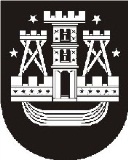 KLAIPĖDOS MIESTO SAVIVALDYBĖS TARYBASPRENDIMASDĖL ILGALAIKIO MATERIALIOJO IR NEMATERIALIOJO TURTO PERDAVIMO2013 m. rugsėjo 25 d. Nr. T2-254KlaipėdaVadovaudamasi Lietuvos Respublikos vietos savivaldos įstatymo (Žin., 1994, Nr. 55-1049; 2008, Nr. 113-4290, Nr. 137-5379; 2009, Nr. 77-3165; 2010, Nr. 25-1177, Nr. 51-2480, Nr. 86-4525; 2011, Nr. 52-2504; 2012, Nr. 136-6958) 16 straipsnio 2 dalies 26 punktu, Lietuvos Respublikos valstybės ir savivaldybių turto valdymo, naudojimo ir disponavimo juo įstatymo (Žin., 1998, Nr. 54-1492; 2002, Nr. 60-2412; 2006, Nr. 87-3397) 17 straipsnio 2 dalies 2 punktu ir 4 dalimi ir atsižvelgdama į 2009 m. gruodžio 16 d. Partnerystės sutarties dėl projekto „Elektroninės demokratijos paslaugų piliečiams sukūrimas ir plėtra Klaipėdos regiono savivaldybių administracijose“ įgyvendinimo Nr. J10-22 5.1 punktą, Šilutės rajono savivaldybės tarybos 2013 m. birželio 27 d. sprendimą Nr. T1-808, Neringos savivaldybės tarybos 2013 m. liepos 25 d. sprendimą Nr. T1-147, Skuodo rajono savivaldybės tarybos 2013 m. gegužės 30 d. sprendimą T9-128, Palangos miesto savivaldybės tarybos 2013 m. birželio 27 d. sprendimą Nr. T2-201, Kretingos rajono savivaldybės tarybos 2013 m. birželio 27 d. sprendimą Nr. T2-191 ir Klaipėdos rajono savivaldybės tarybos 2013 m. gegužės 30 d. sprendimą Nr. T11-327, Klaipėdos miesto savivaldybės taryba nusprendžia:1. Perduoti Klaipėdos regiono savivaldybių nuosavybėn projekto „Elektroninės demokratijos paslaugų piliečiams sukūrimas ir plėtra Klaipėdos regiono savivaldybių administracijose“ metu įgytą ir Klaipėdos miesto savivaldybei nuosavybės teise priklausantį ilgalaikį materialųjį ir nematerialųjį turtą, kurio bendra įsigijimo vertė – 802 779,92 Lt (priedas).2. Įgalioti Klaipėdos miesto savivaldybės administracijos direktorių savivaldybės vardu pasirašyti sprendimo 1 punkte nurodyto turto priėmimo ir perdavimo aktus.Šis sprendimas gali būti skundžiamas Lietuvos Respublikos administracinių bylų teisenos įstatymo nustatyta tvarka Klaipėdos apygardos administraciniam teismui.Savivaldybės meras Vytautas Grubliauskas